Order Form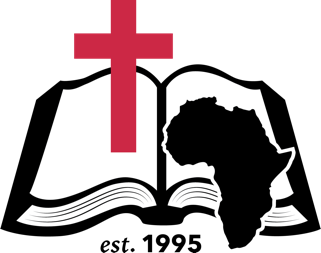 Christian Liberty BooksTel: 021-689-7478	Fax: 086-551-7490PO Box 358 Howard PlaceCape Town 7450 South Africa      www.ChristianLibertyBooks.co.zaCUSTOMER DETAILS:NAME:  ADDRESS:  	 	POSTAL/ZIP CODE:  	PHONE NUMBERS:  	EMAIL:  	The above prices are in South African Rands.SUBTOTAL BEFORE POSTAGE: R  	Please fax or email your form to us to get the total price for your order (including postage) TOTAL AFTER POSTAGE: R 	PAYMENT METHODS:Send your credit card details (number, expiry date and 3-digit CVV code) over separate emails to  admin@christianlibertybooks.co.zaDirect Bank Transfer / Deposit/EFT to:Account Name: Christian Liberty Books Wholesale Bank: First National BankAcc. Nr: 62009521924Branch Code: Rondebosch 201509Authored by Dr. HammondPriceQtyE-BookA Christian History of AfricaR80Answering SkepticsR75LinkBiblical Principles for AfricaR75LinkBiblical Worldview ManualR70Bybelse Beginsels vir Afrika (Afrikaans)R60LinkChaplains’ HandbookR75Character Assassins - Dealing with Ecclesiastical Tyrants & TerroristsR98LinkChrist und Krieg (German) (35 pages)R15Church History ManualR120LinkDie Christen in Oorlog (Afrikaans) (24 pages)R10Die Tien Gebooie - God se Volmaakte Wet van Vryheid (Afrikaans)R60Faith Under Fire in Sudan - (Hard Cover)R175LinkFaith Under Fire in Sudan - (Soft Cover)R105LinkGreat Commission ManualR75Greatest Century of MissionsR98LinkGreatest Century of ReformationR130LinkHolocaust in Rwanda - The Roles of Gun Control and Media ManipulationR15LinkHolocauste au Rwanda (French)R15In the Killing Fields of MozambiqueR35Livingstone 200 Missions ManualR95LinkLivingstone Fellowship Reformation 500 Hymn BookR88Muslim Evangelism Workshop ManualR30New Testament SurveyR165Old Testament SurveyR105Power of Prayer HandbookR48LinkPrincipes Bibliques pour l'Afrique (French)R48Practical DiscipleshipR75LinkPraktiese Dissipelskap (Afrikaans)R135Putting Feet to Your FaithR95LinkSecurity and Survival HandbookR88LinkSketches from South African HistoryR98LinkSketse uit die Suid-Afrikaanse Geskiedenis (Afrikaans)R250Slavery, Terrorism and Islam-The Historical Roots and Contemporary ThreatR105LinkSouth Africa – Renaissance or ReformationR32LinkThe Christian at WarR8The Ten Commandments - God’s Perfect Law of LibertyR78LinkVictorious Christians Who Changed the WorldR135LinkA6-Size BookletsBiblical Faith and Modern Counterfeits (22 pages)R10LinkThe Apostle's Creed (52 pages)R10LinkThe Authority of Christ and the First Day Sabbath (28 pages)R10LinkThe Wonders of Water (22 pages)R10Co-Authored by Dr. HammondCoalition on Revival Reformation 500 FIRE ManualR55Make a Difference - A Christian Handbook for South AfricaR59Porndemic - How the Pornography Plague Affects YouR85LinkReforming Our FamiliesR58LinkRise of the GayGB and the Pink InquisitionR180The Pink AgendaR55Link